F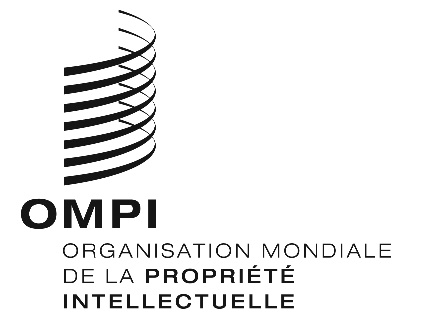 MM/A/52/1ORIGINAL : anglaisDATE : 23 juillet 2018Union particulière pour l’enregistrement international des marques (Union de Madrid)AssembléeCinquante-deuxième session (30e session extraordinaire)
Genève, 24 septembre – 2 octobre 2018Rapport relatif à la base de données sur les produits et services du système de Madridétabli par le Bureau internationalÀ sa cinquante et unième session (22e session ordinaire), l’Assemblée de l’Union particulière pour l’enregistrement international des marques (Union de Madrid) a pris note du “Rapport sur l’état d’avancement de la base de données sur les produits et services du système de Madrid” et a prié le Bureau international de lui présenter en 2018 un nouveau rapport sur l’état d’avancement de la base de données sur les produits et services du système de Madrid, en indiquant en particulier l’utilisation faite du solde des crédits affectés au projet (voir le paragraphe 34 du document MM/A/51/1).On trouvera le rapport sur l’état d’avancement de la base de données sur les produits et services du système de Madrid pour 2017 dans l’annexe XI du Rapport sur la performance de l’OMPI en 2016-2017 (voir le document WO/PBC/28/7).L’Assemblée de l’Union de Madrid est invitée à prendre note du “Rapport sur l’état d’avancement de la base de données sur les produits et services du système de Madrid” (document MM/A/52/1).[Fin du document]